Проект во второй младшей группе на тему:« Лук –наш зелёный друг!»Тип проекта: познавательно – исследовательский, творческий.Участники проекта: дети младшей группы, их родители и воспитатели.Продолжительность проекта: средней продолжительности :  20 февраля – 20 марта  2021 годаПроблема проекта: Как можно вырастить зелёный лук на подоконнике? Чем может быть полезен лук? Что можно делать с луком? Исследование полезных свойств лука. Актуальность: Дети младшего возраста в недостаточной степени имеют представления о растениях, о том, где они растут, о необходимых условиях их роста, их интерес к познавательно-исследовательской деятельности только формируется. Проект направлен на формирование знаний детей об овоще – лук, о растениях , которые можно вырастить в комнатных условиях  ( на окошке). Дать начальное представление об отличии комнатных цветов от перьев лука.Цель: Вызвать у детей познавательный интерес к выращиванию репчатого лука на перо в комнатных условиях, заинтересовать этапами роста. Узнать о пользе лука.  Задачи: Формировать умение у детей ежедневно ухаживать за луком в комнатных условиях. Формировать представления о луке, особенностях внешнего строения, находить «донце» с корнями и верхушку; Формировать представление детей о необходимости света, тепла, влаги почвы для роста луковиц.Наблюдать за изменениями роста луковиц в стакане воды и в контейнере с почвой. Формировать умение выполнять индивидуальные и коллективные поручения. Научить детей видеть результат своего труда. Вызвать у детей интерес к конкретному объекту- луку, через стихи, загадки, проектно- исследовательскую деятельность.Предполагаемый результат: дети научатся сажать и элементарно ухаживать за луком и познакомятся с условиями его содержания; у детей сформируются знания и представления о росте зеленого лука в комнатных условиях; дети узнают о пользе зелёного витамина.Итоговое мероприятие: Изготовление презентации « Как мы вырастили лук» Лепка: «Лук наш друг» Аппликация: «Собираем урожай» Рисование: «Лучок – желтый бочок».Работа с родителями : Предложить родителям принести для проведения проекта – контейнеры, луковицы для посадки. Консультации «Лук – лекарственное растение», Папка-передвижка: «Полезные свойства репчатого лука»Предложить детям вместе с родителями,  посадить дома лук и наблюдать за прорастанием лука ,с предоставлением результата своей деятельности.Консультация «Лук – зеленый друг. Полезные свойства лука» Результат: Теперь мы знаем, что: луку, как и любому растению, нужны: свет, тепло, воздух, вода; чтобы вырастить лук, нужно трудиться: посадить луковицы, рыхлить землю, поливать растения; лук помогает людям не болеть; в луке много витаминов.   Дети познакомились с художественной литературой об овощах: поговорки, стихи, сказки, загадки; у детей сформировались знания и представления о росте зеленого лука в комнатных условиях, развился познавательный интерес к объектам природы ближайшего окружения ,укрепилось сотрудничество родителей и детей.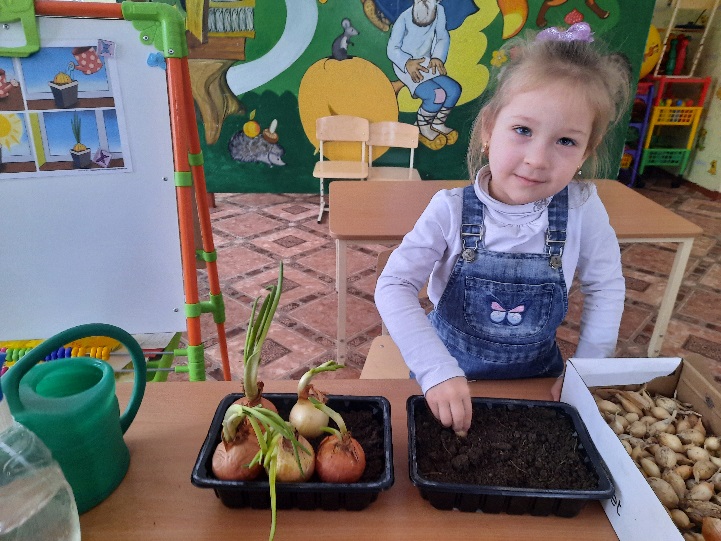 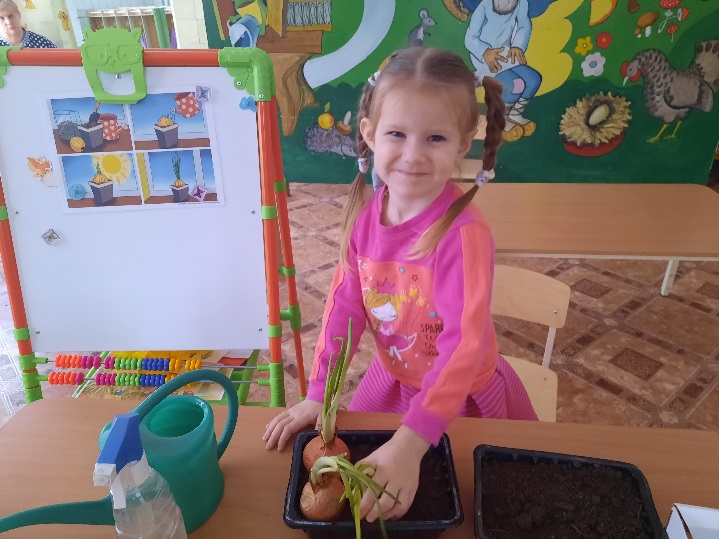 Малыши лучок сажали,Урожаем угощали.Витаминов целый кладПриходите все к нам в сад!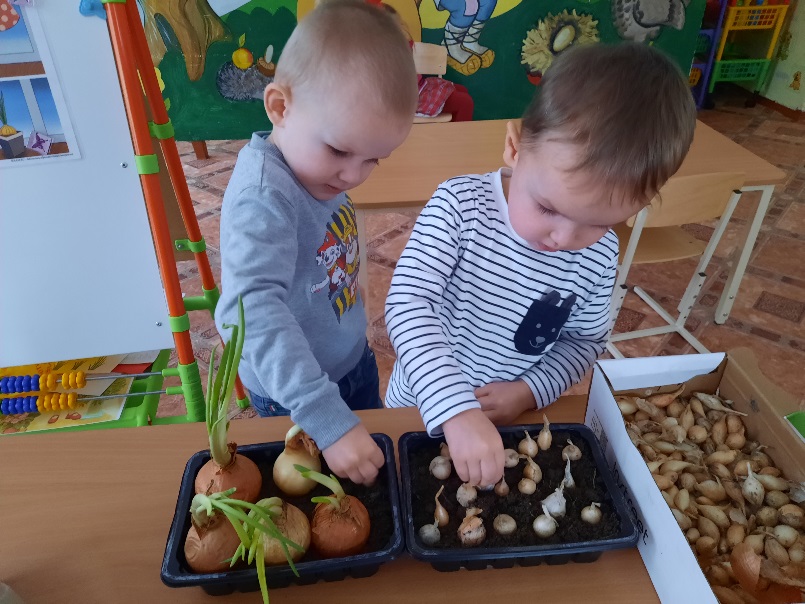 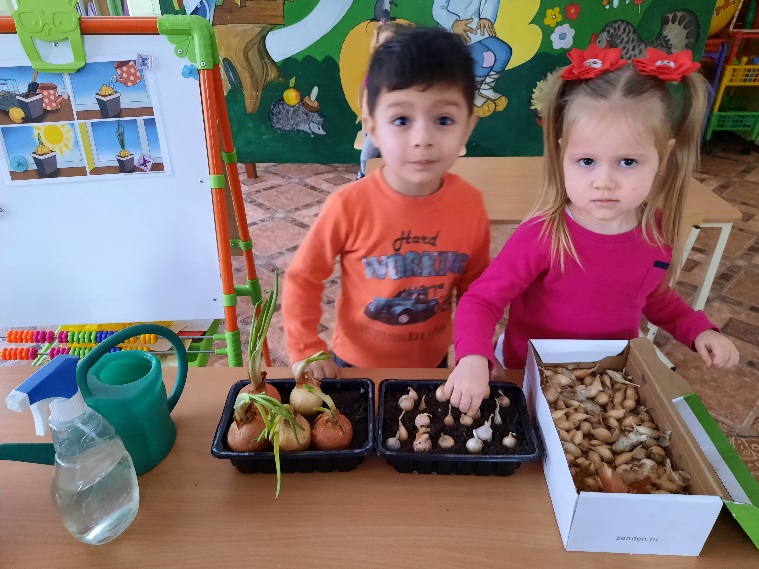 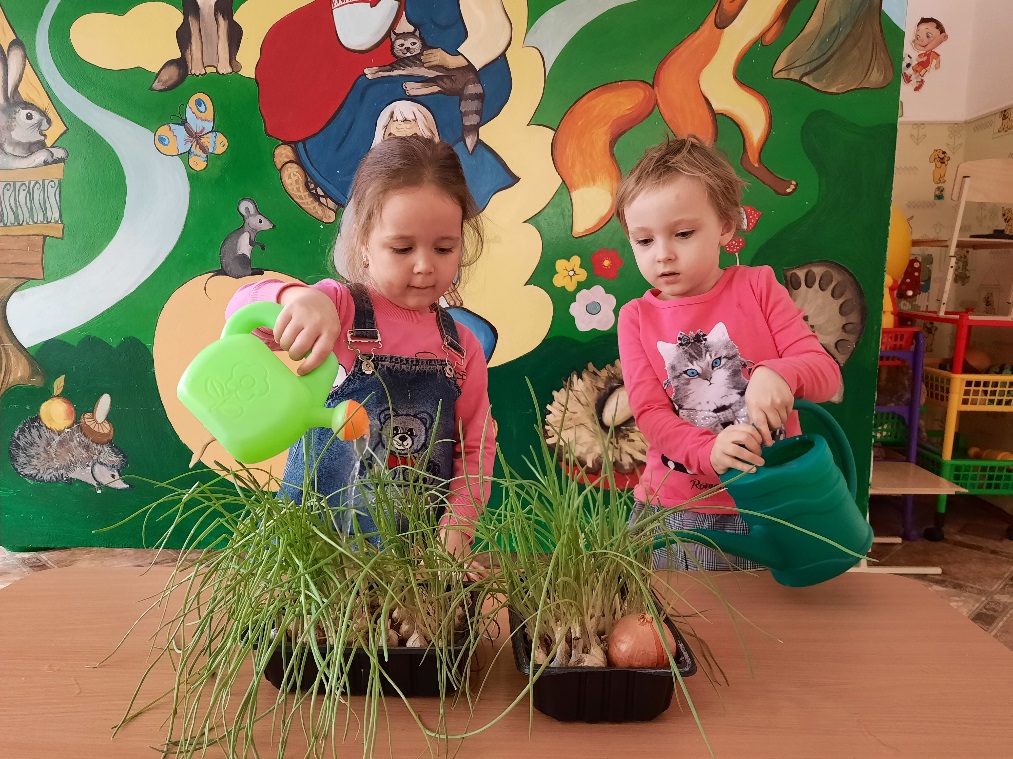 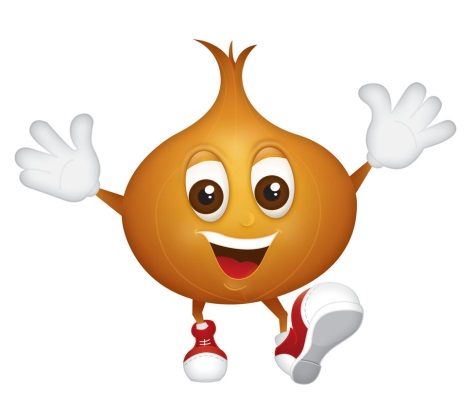 В лейку мы воды налили,Лук пузатый посадили.А теперь лучок польем,И немножко отдохнём.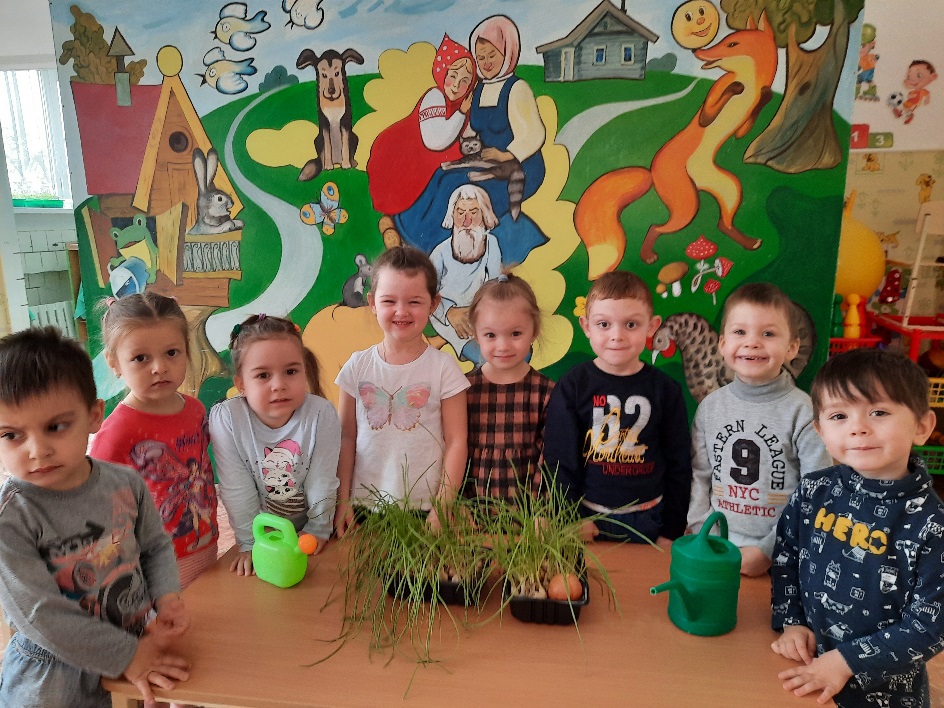 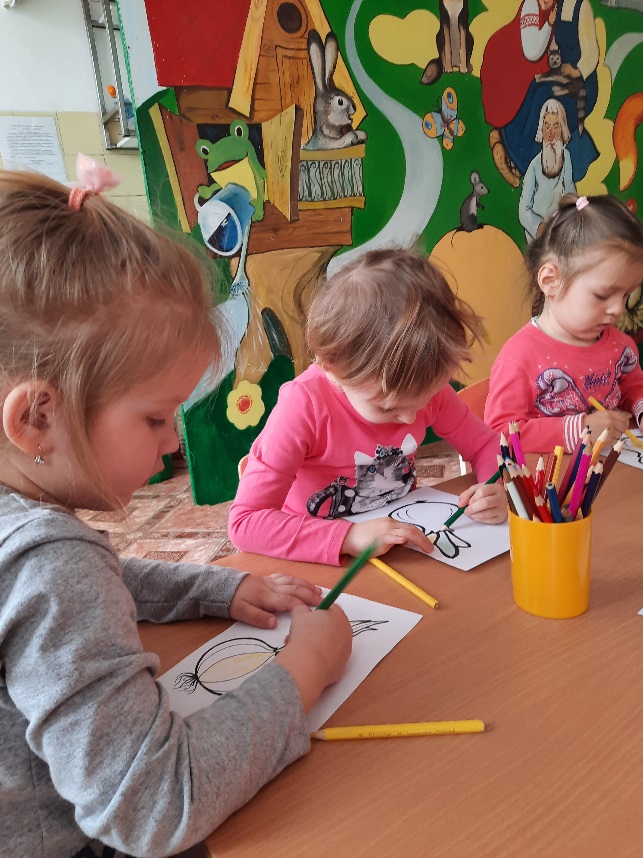 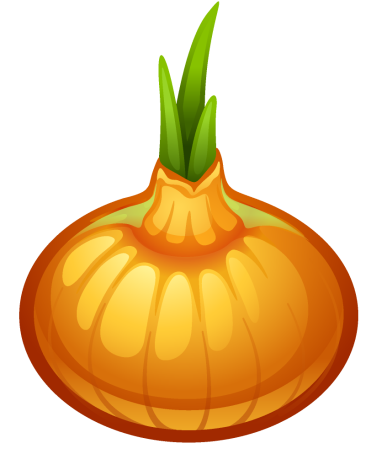 Мы ребята, малыши Любим мы трудитьсяНарисуем мы лучок – Будем им гордиться.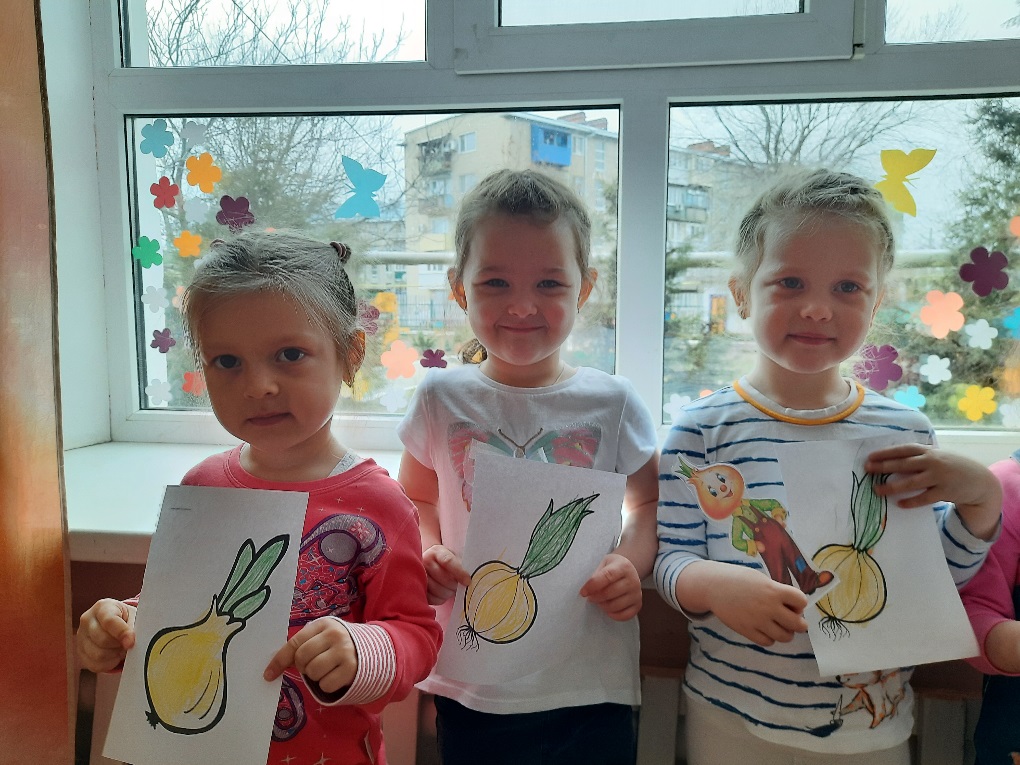 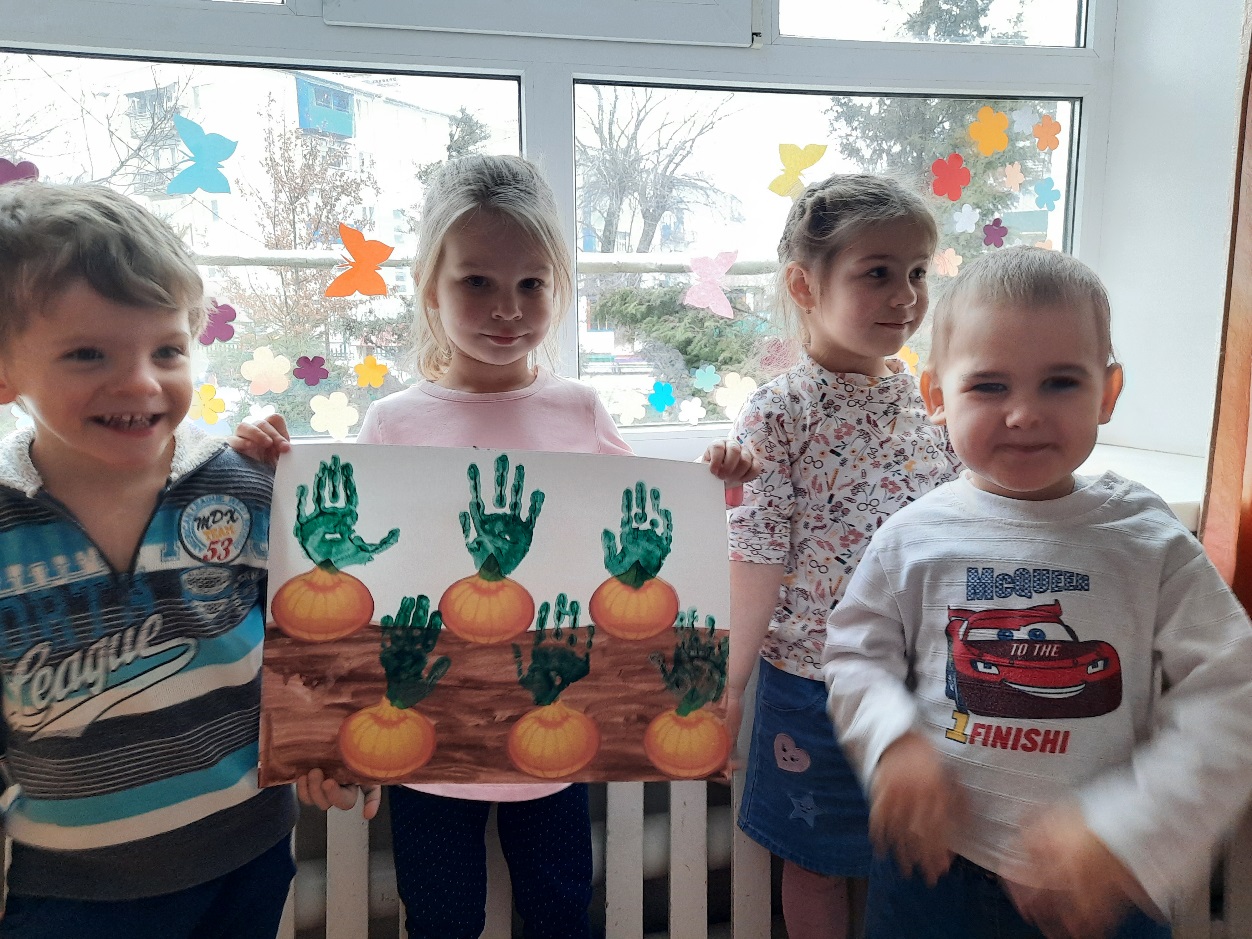 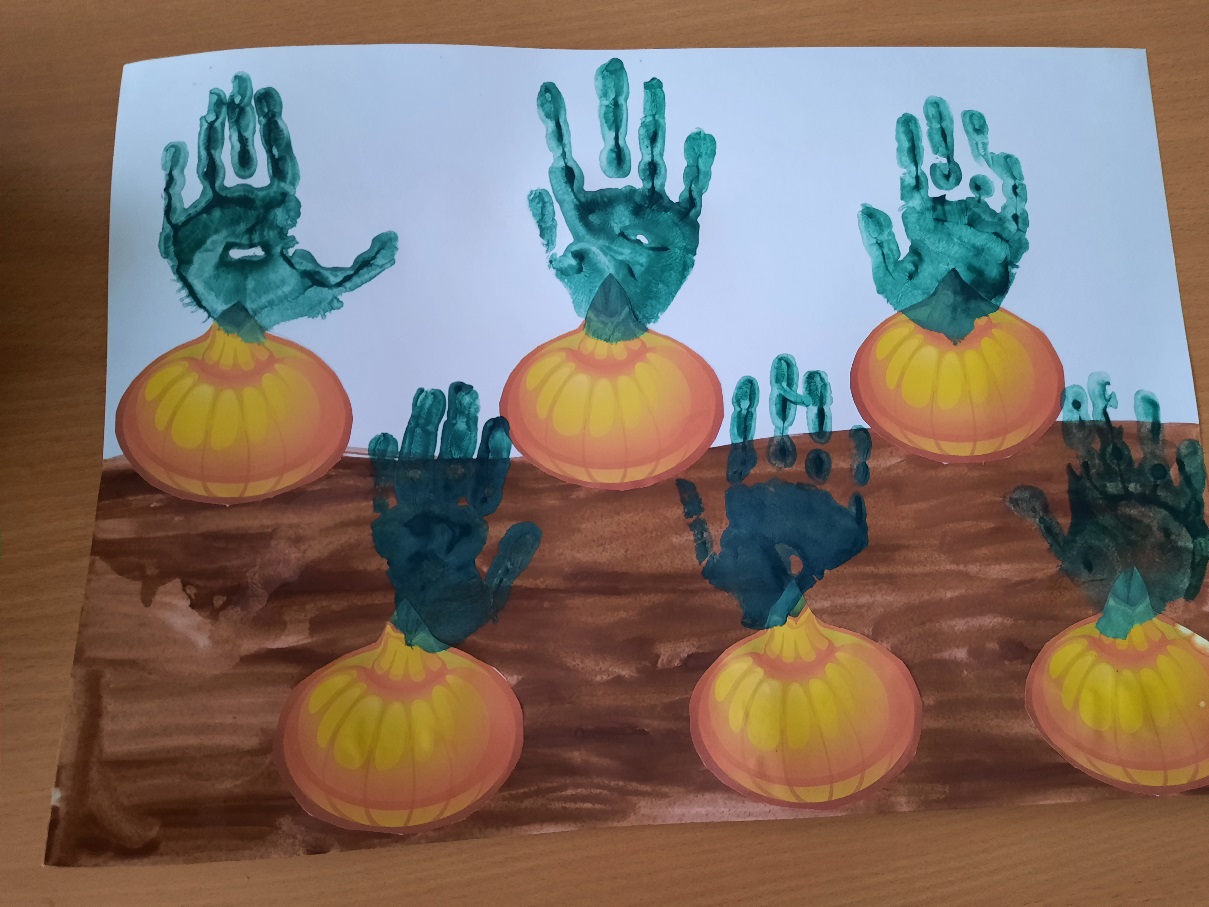 Образовательная областьМероприятия по реализации проектаФизическое развитиеП/и "Кто больше соберёт овощей." Игровые упражнение: «Кто быстрее посадит лук», «Собираем урожай» Пальчиковые игры на тему: « Овощи»Беседы: «Витамины для детей», «Полезная пища»ПознавательноеразвитиеНОД:  « Сажаем лук» (Высадка лука в грунт, высадка лука в воду)Рассматривание лука , найти  «донце» и верхушку.Опыты: « Условия , необходимые для роста лука» Наблюдение за луком, как растут корни  и зеленые  перья. Полив лука каждый день, рыхление по мере необходимости   вместе  с воспитателем.Беседы: «Растительный мир», « Посадка лука», «Как нам овощ помогает»Просмотр мультфильмов про овощи.Социально – коммуникативное развитиеТруд в уголке природы. Учить детей правильно ухаживать за растениями, создать благоприятные условия (вода, свет, тепло).Сюжетно- ролевая игра « Готовим вкусный обед для друга» , «Овощной магазин»Рассматривание иллюстраций овощных культур (в том числе лука) Психогимнастика  «Представьте , что взяли в рот репчатый лук, кислый лимон, шоколад, зеленый лук Речевое  развитиеЧтение художественной литературы: сказка «Репка»,Е. Благинина «Не мешайте мне трудиться», Н. Никитина «Что растет в огороде»; чтение стихов, пословиц и отгадывание загадок о луке.Проговаривание чистоговорки:"Ук-ук-ук посадили лук"Дидактические и словесные игры « Что лишнее ?», «Волшебный мешочек» , « Вершки – корешки» , «Овощи и фрукты», «От какого овоща эта часть»Беседы: « Посадка лука».Составление рассказа « Как лучок появился на грядке». Художественно- эстетическое развитиеРаскрашивание раскрасок  « Вот какой у нас лучок! »Пластилинография: « Золотистое чудо».Лепка: «Лук наш друг лепка» Аппликация: «Собираем урожай» Рисование: «Лучок – желтый бочок».